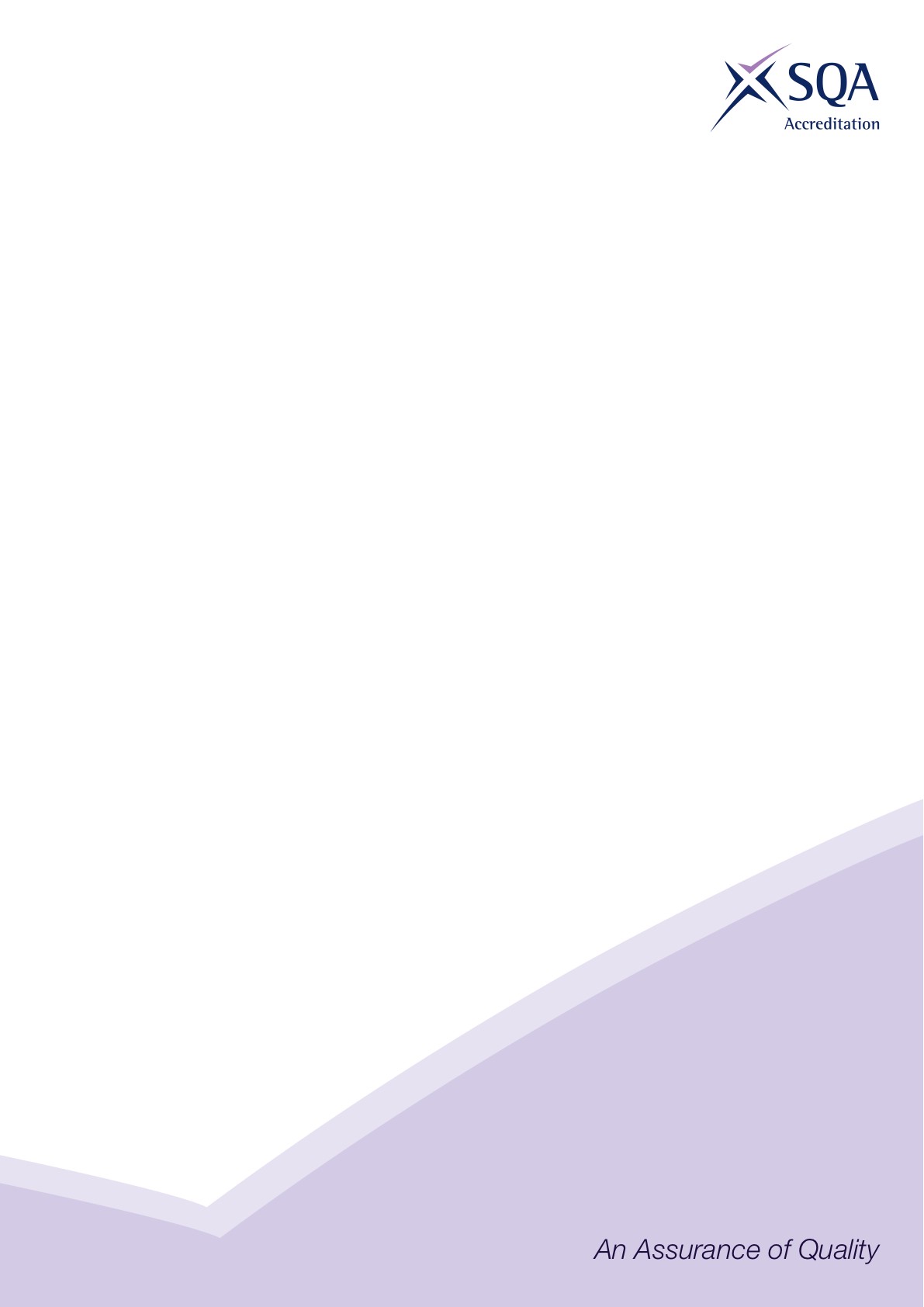 Core Skills SignpostingIntroductionCore Skills signposting indicates if there are opportunities within units to develop Core Skills in the workplace to a specified SCQF level. The signposting document should also acknowledge where there are no opportunities to develop Core Skills. This signposting can be used by providers and assessors to plan the development and assessment of Core Skills.The five Core Skills are:  Communication  Information and Communication Technology  Numeracy  Problem Solving  Working with Others To compliment the environmental and land-based sector’s suite of National Occupational Standards, the following guidance on how the units can be used by candidates to demonstrate their competence against core skills has been developed.In analysing both the performance criteria and knowledge and understanding requirements that are needed by candidates to achieve the specific units, perceived opportunities for the development of core skill competencies have been identified.  This is particularly relevant to those working towards the SVQ units.This process of signposting has been based on the concept of a ‘standard’ or ‘typical’ portfolio, because of this it is not possible to say that this signposting will provide an exact match for all candidates.  Candidates would not be expected to achieve the sign-posted core skill through the identified opportunities alone.The process employed to complete this document involved looking at each of the units to identify a base line of evidence requirements, in both terms of performance and product evidence.  With this base line established, each of the core skills were then matched against these evidence requirements to identify potential coverage and level.From the process of analysis, it has been possible to identify a range of potential coverage of the core skills.   This analysis also identifies the levels at which the core skills can be achieved.  The achievable level is perceived as being dependent upon the level of the candidate’s responsibility and the complexity of the evidence provided.The findings are summarised in a matrix format for each of the units, identifying which core skill applies and at which level.  Qualification Structure for SVQ in Agriculture Crop at SCQF Level 6Qualification Structure for SVQ in Agriculture Livestock at SCQF Level 6Qualification Structure for SVQ in Poultry Production at SCQF Level 6Qualification Structure for SVQ in Mixed Farming at SCQF Level 6All numbers refer to SCQF level – any blanks indicate no opportunity.© LantraPublished by Lantra, Lantra House, Stoneleigh Park, Warwickshire CV8 2LG.Registered no: 2823181.Charity no: 1022991All rights reserved.  No part of this publication may be reproduced, stored in a retrieval system, or transmitted in any form or by any means whatsoever without prior written permission from the copyright holder.SectorEnvironmental and Land-BasedQualification Title(s)SVQ in Agriculture Crops at SCQF Level 6SVQ in Agriculture Livestock at SCQF Level 6SVQ in Mixed Farming at SCQF Level 6SVQ in Poultry Production at SCQF Level 6Developed byLantraApproved by ACG18 March 2020Version 1To attain the qualification candidates must complete 12 units in total. This comprises:3 core mandatory unitsplus the following:2 units from Group A 7 units from optional Group B Mandatory Units - Candidates must complete the following units.Mandatory Units - Candidates must complete the following units.Mandatory Units - Candidates must complete the following units.Mandatory Units - Candidates must complete the following units.SSC codeTitleSCQF Level SCQF CreditLANCS3Promote, monitor and maintain health, safety and security	611CfABAA615Communicate in a business environment63LANCS5Maintain and store records within the workplace63Group A - Candidates must complete two from the units – AgC1, AgC4 and CS62If a candidate has completed AgC1 within the Level 5 SVQ, they cannot choose this unit at Level 6.  Group A - Candidates must complete two from the units – AgC1, AgC4 and CS62If a candidate has completed AgC1 within the Level 5 SVQ, they cannot choose this unit at Level 6.  Group A - Candidates must complete two from the units – AgC1, AgC4 and CS62If a candidate has completed AgC1 within the Level 5 SVQ, they cannot choose this unit at Level 6.  Group A - Candidates must complete two from the units – AgC1, AgC4 and CS62If a candidate has completed AgC1 within the Level 5 SVQ, they cannot choose this unit at Level 6.  LANAgC1Prepare and cultivate sites ready for planting crops67LANAgC4Implement the application of nutrients to crops68LANCS62Implement and monitor site hygiene and bio-security78Group B - Optional Units - Candidates must complete seven units from the following optional units.Group B - Optional Units - Candidates must complete seven units from the following optional units.Group B - Optional Units - Candidates must complete seven units from the following optional units.Group B - Optional Units - Candidates must complete seven units from the following optional units.LANAgC1Prepare and cultivate sites ready for planting crops67LANAgC2Prepare planting equipment and plant crops68LANAgC4Implement the application of nutrients to crops68LANAgC5Harvest crops by mechanical means45LANAgC8Manage the production of novel crops86LANH14Monitor and implement the provision of water to crops or plants54LANH32Maintain land drainage systems66LANH51Establish harvesting operations 613LANH53Establish post-harvest activities610LANAgM1Develop and implement plans for the storage and utilisation of organic by-products86LANAgM3Plan and monitor the movement of livestock77LANAgM5Plan and manage grass and forage harvesting and storage99LANLP20Identify and maintain soil nutrients for grassland and forage crops79LANLP21Monitor and maintain grassland and forage crops to support livestock grazing65LANLP40Implement a livestock health programme68LANCS16Construct paths or surfaces56LANCS17Maintain and repair paths or surfaces56LANCS18Construct structures612LANCS19Maintain and repair structures57LANCS21Maintain and repair boundaries or access points56LANCS22Co-ordinate the construction and maintenance of land-based site infrastructure78LANCS26Assess and carry out the maintenance or repair of equipment and machinery612LANCS27Develop and implement plans to reduce and manage waste87LANCS31Prepare and apply plant protection products to control weeds, pests, diseases or disorders610LANCS32Plan and manage the control of weeds, pests, diseases and disorders88LANCS36Carry out work to create or manage habitats55LANCS71Identify rural business enterprise opportunities 67LANCS87Establish a honey bee hive69LANCS88Monitor and maintain a honey bee hive79LANCS89Collect products from a honey bee hive67LANENC1Promote responsible public use of outdoor sites54LANENC3Survey and report on the condition of the environment55LANEM15Develop an awareness of environmental good practice65CFAM&LAA2Develop your knowledge, skills and competence76CFAMLE8Manage physical resources85CFACSB11Improve the customer relationship67CFACSC3Resolve customer service problems56CFAM&LDB4Manage people’s performance at work714CFAM&LDD2Develop and sustain productive working relationships with stakeholders912AGRICULTURAL CROPS – Additional UnitsAGRICULTURAL CROPS – Additional UnitsAGRICULTURAL CROPS – Additional UnitsAGRICULTURAL CROPS – Additional UnitsLANCS46Develop plans to improve your marketing and sales for the land-based business97LANCS47Develop, negotiate and agree proposals to offer land-based services and products96LANCS66Maintain the health and welfare of animals during transportation52To attain the qualification candidates must complete 12 units in total. This comprises:3 mandatory unitsplus the following:2 units from Group A7 units from optional Group B Mandatory Units - Candidates must complete the following units.Mandatory Units - Candidates must complete the following units.Mandatory Units - Candidates must complete the following units.Mandatory Units - Candidates must complete the following units.SSC codeTitleSCQF Level SCQF CreditLANCS3Promote, monitor and maintain health, safety and security611CfABAA615Communicate in a business environment63LANCS5Maintain and store records within the workplace63Group A - Candidates must complete BOTH CS62 and LP40Group A - Candidates must complete BOTH CS62 and LP40Group A - Candidates must complete BOTH CS62 and LP40Group A - Candidates must complete BOTH CS62 and LP40LANCS62Implement and monitor site hygiene and bio-security78LANLP40Implement a livestock health programme68Group B - Optional Units - Candidates must complete seven units from the following optional units.Group B - Optional Units - Candidates must complete seven units from the following optional units.Group B - Optional Units - Candidates must complete seven units from the following optional units.Group B - Optional Units - Candidates must complete seven units from the following optional units.LANLP2Monitor and maintain the supply of feed and water to livestock 67LANLP3Establish and confirm pregnancy in livestock53LANLP4Monitor and maintain livestock during pregnancy53LANLP5Monitor and maintain the care of livestock during and after parturition66LANLP10Carry out and complete the milking of livestock57LANLP11Prepare, monitor and maintain mechanically controlled systems used in livestock production67LANLP12Prepare, monitor and maintain mechanically controlled livestock environmental systems810LANLP14Carry out and complete the shearing of livestock57LANLP18Deliver treatments to livestock68LANLP20Identify and maintain soil nutrients for grassland and forage crops79LANLP21Monitor and maintain grassland and forage crops to support livestock grazing65LANLP30Monitor and maintain the preparation of birds for fertilisation77LANLP31Monitor and maintain egg production66LANLP32Monitor and maintain the collection and grading of eggs66LANLP33Monitor and maintain the receipt and selection of eggs for incubation and hatching67LANLP34Monitor and maintain the incubation of eggs66LANLP35Monitor and maintain the hatching and despatch of poultry67LANLP36Monitor and maintain the brooding and growth of young birds78LANLP37Collect and store livestock semen for future use55LANLP39Introduce new animals to a holding63LANAgC1Prepare and cultivate sites for ready planting crops67LANAgC2Prepare planting equipment and plant crops68LANAgC4Implement the application of nutrients to crops68LANAgC8Manage the production of novel crops86LANH14Monitor and implement the provision of water to crops or plants54LANH32Maintain land drainage systems66LANH51Establish harvesting operations 613LANH53Establish post-harvest activities610LANAgM1Develop and implement plans for the storage and utilisation of organic by-products86LANAgM3Plan and monitor the movement of livestock77LANAgM5Plan and manage grass and forage harvesting and storage99LANCS16Construct paths or surfaces56LANCS17Maintain and repair paths or surfaces56LANCS18Construct structures612LANCS19Maintain and repair structures57LANCS21Maintain and repair boundaries or access points56LANCS22Co-ordinate the construction and maintenance of land-based site infrastructure78LANCS26Assess and carry out the maintenance or repair of equipment and machinery612LANCS27Develop and implement plans to reduce and manage waste87LANCS31Prepare and apply plant protection products to control weeds, pests, diseases or disorders610LANCS36Carry out work to create or manage habitats55LANCS64Prepare for the transportation of animals53LANCS65Load and unload animals for transportation52LANCS71Identify rural business enterprise opportunities 67LANCS87Establish a honey bee hive69LANCS88Monitor and maintain a honey bee hive79LANCS89Collect products from a honey bee hive67LANENC1Promote responsible public use of outdoor sites54LANENC3Survey and report on the condition of the environment55LANEM15Develop an awareness of environmental good practice65CFAM&LAA2Develop your knowledge, skills and competence76CFAMLE8Manage physical resources85CFACSB11Improve the customer relationship67CFACSC3Resolve customer service problems56CFAM&LDB4Manage people’s performance at work714CFAM&LDD2Develop and sustain productive working relationships with stakeholders912AGRICULTURAL LIVESTOCK – Additional UnitsAGRICULTURAL LIVESTOCK – Additional UnitsAGRICULTURAL LIVESTOCK – Additional UnitsAGRICULTURAL LIVESTOCK – Additional UnitsLANCS46Develop plans to improve your marketing and sales for the land-based business97LANCS47Develop, negotiate and agree proposals to offer land-based services and products96LANCS66Maintain the health and welfare of animals during transportation52To attain the qualification candidates must complete 12 units in total. This comprises:3 core mandatory unitsplus the following:1 unit from Group A8 units from optional Group BMandatory Units - Candidates must complete the following units.Mandatory Units - Candidates must complete the following units.Mandatory Units - Candidates must complete the following units.Mandatory Units - Candidates must complete the following units.SSC codeTitleSCQF Level SCQF CreditLANCS3Promote, monitor and maintain health, safety and security611CfABAA615Communicate in a business environment63LANCS5Maintain and store records within the workplace63Group A - Candidates must complete one of the following units – LP2, LP40 or CS62.  The candidate cannot choose the same unit from the optional list.Group A - Candidates must complete one of the following units – LP2, LP40 or CS62.  The candidate cannot choose the same unit from the optional list.Group A - Candidates must complete one of the following units – LP2, LP40 or CS62.  The candidate cannot choose the same unit from the optional list.Group A - Candidates must complete one of the following units – LP2, LP40 or CS62.  The candidate cannot choose the same unit from the optional list.LANLP2Monitor and maintain the supply of feed and water to livestock67LANLP40Implement a livestock health programme68LANCS62Implement and monitor site hygiene and bio-security78Group B - Optional Units - Candidates must also complete eight units from the following optional units.Group B - Optional Units - Candidates must also complete eight units from the following optional units.Group B - Optional Units - Candidates must also complete eight units from the following optional units.Group B - Optional Units - Candidates must also complete eight units from the following optional units.LANLP2Monitor and maintain the supply of feed and water to livestock67LANLP11Prepare, monitor and maintain mechanically controlled systems used in livestock production67LANLP12Prepare, monitor and maintain mechanically controlled livestock environmental systems810LANLP18Deliver treatments to livestock68LANLP21Monitor and maintain grassland and forage crops to support livestock grazing65LANLP30Monitor and maintain the preparation of birds for fertilisation77LANLP31Monitor and maintain egg production66LANLP32Monitor and maintain the collection and grading of eggs66LANLP33Monitor and maintain the receipt and selection of eggs for incubation and hatching67LANLP34Monitor and maintain the incubation of eggs66LANLP35Monitor and maintain the hatching and despatch of poultry67LANLP36Monitor and maintain the brooding and growth of young birds78LANLP37Collect and store livestock semen for future use55LANLP38Deliver artificial insemination to livestock69LANLP39Introduce new animals to a holding63LANLP40Implement a livestock health programme68LANAgM1Develop and implement plans for the storage and utilisation of organic by-products86LANAgM3Plan and monitor the movement of livestock77LANH32Maintain land drainage systems66LANCS16Construct paths or surfaces56LANCS17Maintain and repair paths or surfaces56LANCS18Construct structures612LANCS19Maintain and repair structures57LANCS21Maintain and repair boundaries or access points56LANCS22Co-ordinate the construction and maintenance of land-based site infrastructure78LANCS26Assess and carry out the maintenance or repair of equipment and machinery612LANCS27Develop and implement plans to reduce and manage waste87LANCS36Carry out work to create or manage habitats55LANCS62Implement and monitor site hygiene and bio-security78LANCS64Prepare for the transportation of animals78LANCS65Load and unload animals for transportation52LANCS71Identify rural business enterprise opportunities 67LANENC1Promote responsible public use of outdoor sites54LANENC3Survey and report on the condition of the environment55LANEM15Develop an awareness of environmental good practice65CFAM&LAA2Develop your knowledge, skills and competence76CFAMLE8Manage physical resources85CFACSB11Improve the customer relationship67CFACSC3Resolve customer service problems56CFAM&LDB4Manage people’s performance at work714CFAM&LDD2Develop and sustain productive working relationships with stakeholders912Additional UnitsAdditional UnitsAdditional UnitsAdditional UnitsLANCS46Develop plans to improve your marketing and sales for the land-based business97LANCS47Develop, negotiate and agree proposals to offer land-based services and products96LANCS66Maintain the health and welfare of animals during transportation52To attain the qualification candidates must complete 12 units in total. This comprises:3 core mandatory unitsplus the following:1 unit from Group A1 unit from Group B7 units from optional Group C Mandatory Units - Candidates must complete the following units.Mandatory Units - Candidates must complete the following units.Mandatory Units - Candidates must complete the following units.Mandatory Units - Candidates must complete the following units.SSC codeTitleSCQF Level SCQF CreditLANCS3Promote, monitor and maintain health, safety and security611CfABAA615Communicate in a business environment63LANCS5Maintain and store records within the workplace63Group A – Candidates must complete one unit from AgC1, AgC4 or CS62.Group A – Candidates must complete one unit from AgC1, AgC4 or CS62.Group A – Candidates must complete one unit from AgC1, AgC4 or CS62.Group A – Candidates must complete one unit from AgC1, AgC4 or CS62.LANAgC1Prepare and cultivate sites ready for planting crops67LANAgC4Implement the application of nutrients to crops68LANCS62Implement and monitor site hygiene and bio-security78Group B – Candidates must complete one unit from LP2 or LP40.Group B – Candidates must complete one unit from LP2 or LP40.Group B – Candidates must complete one unit from LP2 or LP40.Group B – Candidates must complete one unit from LP2 or LP40.LANLP2Monitor and maintain the supply of feed and water to livestock67LANLP40Implement a livestock health programme68Group C - Optional Units - Candidates must complete seven units from the following optional units.Group C - Optional Units - Candidates must complete seven units from the following optional units.Group C - Optional Units - Candidates must complete seven units from the following optional units.Group C - Optional Units - Candidates must complete seven units from the following optional units.LANAgC1Prepare and cultivate sites ready for planting crops67LANAgC2Prepare planting equipment and plant crops68LANAgC4Implement the application of nutrients to crops68LANAgC5Harvest crops by mechanical means45LANAgC8Manage the production of novel crops86LANH14Monitor and implement the provision of water to crops or plants54LANH32Maintain land drainage systems66LANH51Establish harvesting operations613LANH53Establish post-harvest activities610LANAgM1Develop and implement plans for the storage and utilisation of organic by-products86LANAgM3Plan and monitor the movement of livestock77LANAgM5Plan and manage grass and forage harvesting and storage99LANLP2Monitor and maintain the supply of feed and water to livestock67LANLP3Establish and confirm pregnancy in livestock53LANLP4Monitor and maintain livestock during pregnancy53LANLP5Monitor and maintain the care of livestock during and after parturition66LANLP10Carry out and complete the milking of livestock57LANLP11Prepare, monitor and maintain mechanically controlled systems used in livestock production67LANLP12Prepare, monitor and maintain mechanically controlled livestock environmental systems810LANLP14Carry out and complete the shearing of livestock57LANLP18Deliver treatments to livestock68LANLP20Identify and maintain soil nutrients for grassland and forage crops79LANLP21Monitor and maintain grassland and forage crops to support livestock grazing65LANLP30Monitor and maintain the preparation of birds for fertilisation77LANLP31Monitor and maintain egg production66LANLP32Monitor and maintain the collection and grading of eggs66LANLP33Monitor and maintain the receipt and selection of eggs for incubation and hatching67LANLP34Monitor and maintain the incubation of eggs66LANLP35Monitor and maintain the hatching and despatch of poultry67LANLP36Monitor and maintain the brooding and growth of young birds78LANLP37Collect and store livestock semen for future use55LANLP39Introduce new animals to a holding63LANLP40Implement a livestock health programme68LANCS16Construct paths or surfaces56LANCS17Maintain and repair paths or surfaces56LANCS18Construct structures612LANCS19Maintain and repair structures57LANCS21Maintain and repair boundaries or access points56LANCS22Co-ordinate the construction and maintenance of land-based site infrastructure78LANCS26Assess and carry out the maintenance or repair of equipment and machinery612LANCS27Develop and implement plans to reduce and manage waste87LANCS31Prepare and apply plant protection products to control weeds, pests, diseases or disorders610LANCS32Plan and manage the control of weeds, pests, diseases and disorders88LANCS36Carry out work to create or manage habitats55LANCS62Implement and monitor site hygiene and bio-security78LANCS64Prepare for the transportation of animals53LANCS65Load and unload animals for transportation52LANCS71Identify rural business enterprise opportunities 67LANCS87Establish a honey bee hive69LANCS88Monitor and maintain a honey bee hive79LANCS89Collect products from a honey bee hive67LANENC1Promote responsible public use of outdoor sites54LANENC3Survey and report on the condition of the environment55LANEM15Develop an awareness of environmental good practice65CFAM&LAA2Develop your knowledge, skills and competence76CFAMLE8Manage physical resources85CFACSB11Improve the customer relationship67CFACSC3Resolve customer service problems56CFAM&LDB4Manage people’s performance at work714CFAM&LDD2Develop and sustain productive working relationships with stakeholders912MIXED FARMING - Additional UnitsMIXED FARMING - Additional UnitsMIXED FARMING - Additional UnitsMIXED FARMING - Additional UnitsLANCS46Develop plans to improve your marketing and sales for the land-based business97LANCS47Develop, negotiate and agree proposals to offer land-based services and products96LANCS66Maintain the health and welfare of animals during transportation52Core Skills Signposting for SVQ in Agriculture Crops at SCQF Level 6Core Skills Signposting for SVQ in Agriculture Crops at SCQF Level 6Core Skills Signposting for SVQ in Agriculture Crops at SCQF Level 6Core Skills Signposting for SVQ in Agriculture Crops at SCQF Level 6Core Skills Signposting for SVQ in Agriculture Crops at SCQF Level 6Core Skills Signposting for SVQ in Agriculture Crops at SCQF Level 6Core Skills Signposting for SVQ in Agriculture Crops at SCQF Level 6Core Skills Signposting for SVQ in Agriculture Crops at SCQF Level 6URNUnit titleUnit titleCommunicationICTNumeracyProblem SolvingWorking with OthersAgricultural Crops - Core Mandatory UnitsAgricultural Crops - Core Mandatory UnitsAgricultural Crops - Core Mandatory UnitsAgricultural Crops - Core Mandatory UnitsAgricultural Crops - Core Mandatory UnitsAgricultural Crops - Core Mandatory UnitsAgricultural Crops - Core Mandatory UnitsAgricultural Crops - Core Mandatory UnitsLANCS3Promote, monitor and maintain health, safety and security	Promote, monitor and maintain health, safety and security	5555CfABAA615Communicate in a business environment Communicate in a business environment 6555LANCS5Maintain and store records within the workplaceMaintain and store records within the workplace6544Agricultural Crops – complete two UnitsAgricultural Crops – complete two UnitsAgricultural Crops – complete two UnitsAgricultural Crops – complete two UnitsAgricultural Crops – complete two UnitsAgricultural Crops – complete two UnitsAgricultural Crops – complete two UnitsAgricultural Crops – complete two UnitsLANAgC1Prepare and cultivate sites ready for planting cropsPrepare and cultivate sites ready for planting crops44LANAgC4Implement the application of nutrients to cropsImplement the application of nutrients to crops555LANCS62Implement and monitor site hygiene and bio-securityImplement and monitor site hygiene and bio-security555Agricultural Crops – complete seven Optional UnitsAgricultural Crops – complete seven Optional UnitsAgricultural Crops – complete seven Optional UnitsAgricultural Crops – complete seven Optional UnitsAgricultural Crops – complete seven Optional UnitsAgricultural Crops – complete seven Optional UnitsAgricultural Crops – complete seven Optional UnitsAgricultural Crops – complete seven Optional UnitsLANAgC1LANAgC1Prepare and cultivate sites ready for planting crops44LANAgC2LANAgC2Prepare planting equipment and plant crops444LANAgC4LANAgC4Implement the application of nutrients to crops555LANAgC5LANAgC5Harvest crops by mechanical meansLANAgC8LANAgC8Manage the production of novel crops54LANH14LANH14Monitor and implement the provision of water to crops or plants66666LANH32LANH32Maintain land drainage systems46665LANH51LANH51Establish harvesting operations 66LANH53LANH53Establish post-harvest activities64LANAgM1LANAgM1Develop and implement plans for the storage and utilisation of organic by-products545LANAgM3LANAgM3Plan and monitor the movement of livestock5455LANAgM5LANAgM5Plan and manage grass and forage harvesting and storage6455LANLP20LANLP20Identify and maintain soil nutrients for grassland and forage crops4555LANLP21LANLP21Monitor and maintain grassland and forage crops to support livestock grazing55LANLP40LANLP40Implement a livestock health programme6455LANCS16LANCS16Construct paths or surfaces5544LANCS17LANCS17Maintain and repair paths or surfaces5544LANCS18LANCS18Construct structures4544LANCS19LANCS19Maintain and repair structures544LANCS21LANCS21Maintain and repair boundaries or access points5444LANCS22LANCS22Co-ordinate the construction and maintenance of land-based site infrastructure66666LANCS26LANCS26Assess and carry out the maintenance or repair of equipment and machinery56655LANCS27LANCS27Develop and implement plans to reduce and manage waste65LANCS31LANCS31Prepare and apply plant protection products to control weeds, pests, diseases or disorders6666LANCS32LANCS32Plan and manage the control of weeds, pests, diseases and disorders655LANCS36LANCS36Carry out work to create or manage habitats5544LANCS71LANCS71Identify rural business enterprise opportunities 54444LANCS87LANCS87Establish a honey bee hive5LANCS88LANCS88Monitor and maintain a honey bee hive5LANCS89LANCS89Collect products from a honey bee hive5LANENC1LANENC1Promote responsible public use of outdoor sites556LANENC3LANENC3Survey and report on the condition of the environment6655LANEM15LANEM15Develop an awareness of environmental good practice5566CFAM&LAA2CFAM&LAA2Develop your knowledge, skills and competence555CFAMLE8CFAMLE8Manage physical resources555CFACSB11CFACSB11Improve the customer relationship5454CFACSC3CFACSC3Resolve customer service problems555CFAM&LDB4CFAM&LDB4Manage people’s performance at work6455CFAM&LDD2CFAM&LDD2Develop and sustain productive working relationships with stakeholders655Agricultural Crops – Additional UnitsAgricultural Crops – Additional UnitsAgricultural Crops – Additional UnitsAgricultural Crops – Additional UnitsAgricultural Crops – Additional UnitsAgricultural Crops – Additional UnitsAgricultural Crops – Additional UnitsAgricultural Crops – Additional UnitsLANCS46LANCS46Develop plans to improve your marketing and sales for the land-based business5LANCS47LANCS47Develop, negotiate and agree proposals to offer land-based services and products5LANCS66LANCS66Maintain the health and welfare of animals during transportation5Core Skills Signposting for SVQ in Agriculture Livestock at SCQF Level 6Core Skills Signposting for SVQ in Agriculture Livestock at SCQF Level 6Core Skills Signposting for SVQ in Agriculture Livestock at SCQF Level 6Core Skills Signposting for SVQ in Agriculture Livestock at SCQF Level 6Core Skills Signposting for SVQ in Agriculture Livestock at SCQF Level 6Core Skills Signposting for SVQ in Agriculture Livestock at SCQF Level 6Core Skills Signposting for SVQ in Agriculture Livestock at SCQF Level 6URNUnit titleCommunicationICTNumeracyProblem SolvingWorking with OthersAgricultural Livestock - Core Mandatory UnitsAgricultural Livestock - Core Mandatory UnitsAgricultural Livestock - Core Mandatory UnitsAgricultural Livestock - Core Mandatory UnitsAgricultural Livestock - Core Mandatory UnitsAgricultural Livestock - Core Mandatory UnitsAgricultural Livestock - Core Mandatory UnitsLANCS3Promote, monitor and maintain health, safety and security	5555CfABAA615Communicate in a business environment6555LANCS5Maintain and store records within the workplace6544Agricultural Livestock – complete both Mandatory UnitsAgricultural Livestock – complete both Mandatory UnitsAgricultural Livestock – complete both Mandatory UnitsAgricultural Livestock – complete both Mandatory UnitsAgricultural Livestock – complete both Mandatory UnitsAgricultural Livestock – complete both Mandatory UnitsAgricultural Livestock – complete both Mandatory UnitsLANCS62Implement and monitor site hygiene and bio-security555LANLP40Implement a livestock health programme6455Agricultural Livestock – complete seven Optional UnitsAgricultural Livestock – complete seven Optional UnitsAgricultural Livestock – complete seven Optional UnitsAgricultural Livestock – complete seven Optional UnitsAgricultural Livestock – complete seven Optional UnitsAgricultural Livestock – complete seven Optional UnitsAgricultural Livestock – complete seven Optional UnitsLANLP2Monitor and maintain the supply of feed and water to livestock 454LANLP3Establish and confirm pregnancy in livestock44LANLP4Monitor and maintain livestock during pregnancy44LANLP5Monitor and maintain the care of livestock during and after parturition44LANLP10Carry out and complete the milking of livestock445LANLP11Prepare, monitor and maintain mechanically controlled systems used in livestock production5554LANLP12Prepare, monitor and maintain mechanically controlled livestock environmental systems544LANLP14Carry out and complete the shearing of livestock444LANLP18Deliver treatments to livestock445LANLP20Identify and maintain soil nutrients for grassland and forage crops4555LANLP21Monitor and maintain grassland and forage crops to support livestock grazing55LANLP30Monitor and maintain the preparation of birds for fertilisation555LANLP31Monitor and maintain egg production55LANLP32Monitor and maintain the collection and grading of eggs555LANLP33Monitor and maintain the receipt and selection of eggs for incubation and hatching55LANLP34Monitor and maintain the incubation of eggs555LANLP35Monitor and maintain the hatching and despatch of poultry555LANLP36Monitor and maintain the brooding and growth of young birds556LANLP37Collect and store livestock semen for future use445LANLP39Introduce new animals to a holding4455LANAgC1Prepare and cultivate sites for ready planting crops44LANAgC2Prepare planting equipment and plant crops444LANAgC4Implement the application of nutrients to crops555LANAgC8Manage the production of novel crops54LANH14Monitor and implement the provision of water to crops or plants66666LANH32Maintain land drainage systems46665LANH51Establish harvesting operations 66LANH53Establish post-harvest activities64LANAgM1Develop and implement plans for the storage and utilisation of organic by-products545LANAgM3Plan and monitor the movement of livestock5455LANAgM5Plan and manage grass and forage harvesting and storage6455LANCS16Construct paths or surfaces5544LANCS17Maintain and repair paths or surfaces5544LANCS18Construct structures4544LANCS19Maintain and repair structures544LANCS21Maintain and repair boundaries or access points5444LANCS22Co-ordinate the construction and maintenance of land-based site infrastructure66666LANCS26Assess and carry out the maintenance or repair of equipment and machinery56655LANCS27Develop and implement plans to reduce and manage waste65LANCS31Prepare and apply plant protection products to control weeds, pests, diseases or disorders6666LANCS36Carry out work to create or manage habitats5544LANCS64Prepare for the transportation of animals55LANCS65Load and unload animals for transportation5LANCS71Identify rural business enterprise opportunities 54444LANCS87Establish a honey bee hive5LANCS88Monitor and maintain a honey bee hive5LANCS89Collect products from a honey bee hive5LANENC1Promote responsible public use of outdoor sites556LANENC3Survey and report on the condition of the environment6655LANEM15Develop an awareness of environmental good practice5566CFAM&LAA2Develop your knowledge, skills and competence555CFAMLE8Manage physical resources555CFACSB11Improve the customer relationship5454CFACSC3Resolve customer service problems555CFAM&LDB4Manage people’s performance at work6455CFAM&LDD2Develop and sustain productive working relationships with stakeholders655Agricultural Livestock - Additional UnitsAgricultural Livestock - Additional UnitsAgricultural Livestock - Additional UnitsAgricultural Livestock - Additional UnitsAgricultural Livestock - Additional UnitsAgricultural Livestock - Additional UnitsAgricultural Livestock - Additional UnitsLANCS46Develop plans to improve your marketing and sales for the land-based business5LANCS47Develop, negotiate and agree proposals to offer land-based services and products5LANCS66Maintain the health and welfare of animals during transportation5Core Skills Signposting for SVQ in Poultry Production at SCQF Level 6Core Skills Signposting for SVQ in Poultry Production at SCQF Level 6Core Skills Signposting for SVQ in Poultry Production at SCQF Level 6Core Skills Signposting for SVQ in Poultry Production at SCQF Level 6Core Skills Signposting for SVQ in Poultry Production at SCQF Level 6Core Skills Signposting for SVQ in Poultry Production at SCQF Level 6Core Skills Signposting for SVQ in Poultry Production at SCQF Level 6URNUnit titleCommunicationICTNumeracyProblem SolvingWorking with OthersPoultry Production - Core Mandatory UnitsPoultry Production - Core Mandatory UnitsPoultry Production - Core Mandatory UnitsPoultry Production - Core Mandatory UnitsPoultry Production - Core Mandatory UnitsPoultry Production - Core Mandatory UnitsPoultry Production - Core Mandatory UnitsLANCS3Promote, monitor and maintain health, safety and security	5555CfABAA615Communicate in a business environment6555LANCS5Maintain and store records within the workplace6544Poultry Production – complete 1 UnitPoultry Production – complete 1 UnitPoultry Production – complete 1 UnitPoultry Production – complete 1 UnitPoultry Production – complete 1 UnitPoultry Production – complete 1 UnitPoultry Production – complete 1 UnitLANLP2Monitor and maintain the supply of feed and water to livestock454LANLP40Implement a livestock health programme6455LANCS62Implement and monitor site hygiene and bio-security555Poultry Production – complete 8 Optional UnitsPoultry Production – complete 8 Optional UnitsPoultry Production – complete 8 Optional UnitsPoultry Production – complete 8 Optional UnitsPoultry Production – complete 8 Optional UnitsPoultry Production – complete 8 Optional UnitsPoultry Production – complete 8 Optional UnitsLANLP2Monitor and maintain the supply of feed and water to livestock454LANLP11Prepare, monitor and maintain mechanically controlled systems used in livestock production5554LANLP12Prepare, monitor and maintain mechanically controlled livestock environmental systems544LANLP18Deliver treatments to livestock445LANLP21Monitor and maintain grassland and forage crops to support livestock grazing55LANLP30Monitor and maintain the preparation of birds for fertilisation555LANLP31Monitor and maintain egg production55LANLP32Monitor and maintain the collection and grading of eggs555LANLP33Monitor and maintain the receipt and selection of eggs for incubation and hatching  55LANLP34Monitor and maintain the incubation of eggs  555LANLP35Monitor and maintain the hatching and despatch of poultry555LANLP36Monitor and maintain the brooding and growth of young birds556LANLP37Collect and store livestock semen for future use445LANLP38Deliver artificial insemination to livestock445LANLP39Introduce new animals to a holding4455LANLP40Implement a livestock health programme6455LANAgM1Develop and implement plans for the storage and utilisation of organic by-products545LANAgM3Plan and monitor the movement of livestock  5455LANH32Maintain land drainage systems46665LANCS16Construct paths or surfaces5544LANCS17Maintain and repair paths or surfaces5544LANCS18Construct structures4544LANCS19Maintain and repair structures544LANCS21Maintain and repair boundaries or access points5444LANCS22Co-ordinate the construction and maintenance of land-based site infrastructure66666LANCS26Assess and carry out the maintenance and repair of equipment and machinery56655LANCS27Develop and implement plans to reduce and manage waste65LANCS36Carry out work to create or manage habitats5544LANCS62Implement and monitor site hygiene and biosecurity555LANCS64Prepare for the transportation of animals55LANCS65Load and unload animals for transportation5LANCS71Identify rural business enterprise opportunities 54444LANENC1Promote responsible public use of outdoor sites556LANENC3Survey and report on the condition of the environment6655LANEM15Develop an awareness of environmental good practice5566CFAM&LAA2Develop your knowledge, skills and competence555CFAMLE8Manage physical resources555CFACSB11Improve the customer relationship5454CFACSC3Resolve customer service problems555CFAM&LDB4Manage people’s performance at work6455CFAM&LDD2Develop and sustain productive working relationships with stakeholders655Poultry Production - Additional UnitsPoultry Production - Additional UnitsPoultry Production - Additional UnitsPoultry Production - Additional UnitsPoultry Production - Additional UnitsPoultry Production - Additional UnitsPoultry Production - Additional UnitsLANCS46Develop plans to improve your marketing and sales for the land-based business5LANCS47Develop, negotiate and agree proposals to offer land-based services and products5LANCS66Maintain the health and welfare of animals during transportation5Core Skills Signposting for SVQ in Mixed Farming at SCQF Level 6Core Skills Signposting for SVQ in Mixed Farming at SCQF Level 6Core Skills Signposting for SVQ in Mixed Farming at SCQF Level 6Core Skills Signposting for SVQ in Mixed Farming at SCQF Level 6Core Skills Signposting for SVQ in Mixed Farming at SCQF Level 6Core Skills Signposting for SVQ in Mixed Farming at SCQF Level 6Core Skills Signposting for SVQ in Mixed Farming at SCQF Level 6URNUnit titleCommunicationICTNumeracyProblem SolvingWorking with OthersMixed Farming - Core Mandatory UnitsMixed Farming - Core Mandatory UnitsMixed Farming - Core Mandatory UnitsMixed Farming - Core Mandatory UnitsMixed Farming - Core Mandatory UnitsMixed Farming - Core Mandatory UnitsMixed Farming - Core Mandatory UnitsLANCS3Promote, monitor and maintain health, safety and security	5555CfABAA615Communicate in a business environment6555LANCS5Maintain and store records within the workplace6544Group A – complete 1 UnitGroup A – complete 1 UnitGroup A – complete 1 UnitGroup A – complete 1 UnitGroup A – complete 1 UnitGroup A – complete 1 UnitGroup A – complete 1 UnitLANAgC1Prepare and cultivate sites ready for planting crops44LANAgC4Implement the application of nutrients to crops555LANCS62Implement and monitor site hygiene and bio-security555Group B – complete 1 UnitGroup B – complete 1 UnitGroup B – complete 1 UnitGroup B – complete 1 UnitGroup B – complete 1 UnitGroup B – complete 1 UnitGroup B – complete 1 UnitLANLP2Monitor and maintain the supply of feed and water to livestock454LANLP40Implement a livestock health programme6455Group C – complete 7 Optional UnitsGroup C – complete 7 Optional UnitsGroup C – complete 7 Optional UnitsGroup C – complete 7 Optional UnitsGroup C – complete 7 Optional UnitsGroup C – complete 7 Optional UnitsGroup C – complete 7 Optional UnitsLANAgC1Prepare and cultivate sites ready for planting crops44LANAgC2Prepare planting equipment and plant crops444LANAgC4Implement the application of nutrients to crops555LANAgC5Harvest crops by mechanical meansLANAgC8Manage the production of novel crops54LANH14Monitor and implement the provision of water to crops or plants66666LANH32Maintain land drainage systems46665LANH51Establish harvesting operations66LANH53Establish post-harvest activities64LANAgM1Develop and implement plans for the storage and utilisation of organic by-products545LANAgM3Plan and monitor the movement of livestock5455LANAgM5Plan and manage grass and forage harvesting and storage6455LANLP2Monitor and maintain the supply of feed and water to livestock454LANLP3Establish and confirm pregnancy in livestock44LANLP4Monitor and maintain livestock during pregnancy44LANLP5Monitor and maintain the care of livestock during and after parturition44LANLP10Carry out and complete the milking of livestock445LANLP11Prepare, monitor and maintain mechanically controlled systems used in livestock production5554LANLP12Prepare, monitor and maintain mechanically controlled livestock environmental systems544LANLP14Carry out and complete the shearing of livestock444LANLP18Deliver treatments to livestock445LANLP20Identify and maintain soil nutrients for grassland and forage crops4555LANLP21Monitor and maintain grassland and forage crops to support livestock grazing55LANLP30Monitor and maintain the preparation of birds for fertilisation555LANLP31Monitor and maintain egg production55LANLP32Monitor and maintain the collection and grading of eggs555LANLP33Monitor and maintain the receipt and selection of eggs for incubation and hatching55LANLP34Monitor and maintain the incubation of eggs555LANLP35Monitor and maintain the hatching and despatch of poultry555LANLP36Monitor and maintain the brooding and growth of young birds556LANLP37Collect and store livestock semen for future use445LANLP39Introduce new animals to a holding4455LANLP40Implement a livestock health programme6455LANCS16Construct paths or surfaces5544LANCS17Maintain and repair paths or surfaces5544LANCS18Construct structures4544LANCS19Maintain and repair structures544LANCS21Maintain and repair boundaries or access points5444LANCS22Co-ordinate the construction and maintenance of land-based site infrastructure66666LANCS26Assess and carry out the maintenance or repair of equipment and machinery56655LANCS27Develop and implement plans to reduce and manage waste65LANCS31Prepare and apply plant protection products to control weeds, pests, diseases or disorders6655LANCS32Plan and manage the control of weeds, pests, diseases and disorders655LANCS36Carry out work to create or manage habitats5544LANCS62Implement and monitor site hygiene and bio-security555LANCS64Prepare for the transportation of animals55LANCS65Load and unload animals for transportation5LANCS71Identify rural business enterprise opportunities 54444LANCS87Establish a honey bee hive5LANCS88Monitor and maintain a honey bee hive5LANCS89Collect products from a honey bee hive5LANENC1Promote responsible public use of outdoor sites556LANENC3Survey and report on the condition of the environment6655LANEM15Develop an awareness of environmental good practice5566CFAM&LAA2Develop your knowledge, skills and competence555CFAMLE8Manage physical resources555CFACSB11Improve the customer relationship5454CFACSC3Resolve customer service problems555CFAM&LDB4Manage people’s performance at work6455CFAM&LDD2Develop and sustain productive working relationships with stakeholders655Mixed Farming - Additional UnitsMixed Farming - Additional UnitsMixed Farming - Additional UnitsMixed Farming - Additional UnitsMixed Farming - Additional UnitsMixed Farming - Additional UnitsMixed Farming - Additional UnitsLANCS46Develop plans to improve your marketing and sales for the land-based business5LANCS47Develop, negotiate and agree proposals to offer land-based services and products5LANCS66Maintain the health and welfare of animals during transportation5